ΤίτλοςTitleΕπέκταση του Εθνικού Δικτύου Τηλεϊατρικής (ΕΔιΤ) – Τμήμα 2ης ΥΠΕ σε νησιά της Περιφέρειας Βορείου Αιγαίου με έμφαση στην άρση της υγειονομικής απομόνωσης των μικρών νησιών (MIS 5030713)Extension of the National telemedicine network (EDIT) – Section of the 2nd HDA of Piraeus and Aegean at the islands of the Northern Aegean Region with emphasis to reinforce the supply of health care services in the small islands of the areaΠεριφέρειαΠεριφέρεια Βορείου ΑιγαίουΕπιχειρησιακό ΠρόγραμμαΒόρειο Αιγαίο 2014 - 2020Δικαιούχος 2η ΔΥΠΕ Πειραιώς και ΑιγαίουΦορέας Λειτουργίας2η ΔΥΠΕ Πειραιώς και ΑιγαίουΠροϋπολογισμός 499.750 €ΤαμείοΕυρωπαϊκό Ταμείο Περιφερειακής Ανάπτυξης (ΕΤΠΑ) ΠεριγραφήΠράξη αφορά στην επέκταση του υφιστάμενου Εθνικού Δικτύου Τηλεϊατρικής με την ανάπτυξη οκτώ (8) νέων σταθμών τηλεϊατρικής στα εξής σημεία: Κ.Υ. Πλωμαρίου, Κ.Υ. Πολυχνίτου, Π.Π.Ι. Αγ. Ευστρατίου, Π.Π.Ι. Βολισσού, Π.Π.Ι. Θύμαινας, Π.Π.Ι. Καρδαμύλων, Π.Π.Ι. Ψαρών και στο Κέντρο Αεροδιακομιδών του ΕΚΑΒ. Οι νέοι σταθμοί και θα διασυνδεθούν σε επίπεδο φυσικής και δικτυακής αρχιτεκτονικής με το υφιστάμενο Εθνικό Δίκτυο Τηλεϊατρικής (ΕΔιΤ) ολοκληρώνοντας την κάλυψη του δικτύου σε όλη την Περιφέρεια. Με τον τρόπο αυτό τα νέα σημεία του ΕΔιΤ στο Βόρειο Αιγαίο θα λειτουργούν εντελώς αυτόνομα και θα διαλειτουργούν πλήρως με τα υπόλοιπα 43 υφιστάμενα σημεία του ΕΔιΤ καθώς και με επιπρόσθετα σημεία που θα αναπτυχθούν στο μέλλον. Επίσης, θα απολαμβάνουν υπηρεσίες που παρέχονται συνολικά στο δίκτυο ΕΔιΤ μέσω του υφιστάμενου Κέντρου Δεδομένων (ΚΔ-ΕΔιΤ) και του Κέντρου Υποστήριξης Λειτουργίας (Helpdesk).ΟφέληΑπό την υλοποίηση της πράξης θα προκύψουν σημαντικά οφέλη για τους μόνιμους κατοίκους, τους επισκέπτες των νησιών, καθώς και για τους επαγγελματίες υγείας. Συνοπτικά: Ισότιμη πρόσβαση κατοίκων και επισκεπτών των νησιών σε υψηλού επιπέδου ιατρικές υπηρεσίες, ανεξαρτήτως του τόπου διαμονής.Βελτίωση ποιότητας υγείαςΑύξηση του προσδόκιμου ζωήςΔημιουργία αισθήματος ασφάλειας στους κατοίκους και επισκέπτες των νησιών. Δημιουργία προϋποθέσεων αναζωογόνησης της υπαίθρου.Ενίσχυση του θεσμού του ΕΣΥ.Μείωση της καθημερινής επιβάρυνσης των νοσοκομείων αναφοράς Πρόσβαση σε εκπαίδευση και κατάρτιση υψηλού επιπέδου των γιατρών και νοσηλευτών που υπηρετούν σε απομακρυσμένα Κέντρα Υγείας. Βελτίωση της εικόνας της χώρας στο εξωτερικό. Έμπρακτη υποστήριξη των νέων γιατρών σε απομακρυσμένα νησιά.Εξοικονόμηση πόρων από την μείωση άσκοπων διακομιδών.Οικονομική ελάφρυνση για τον ωφελούμενο πληθυσμό.Περιορισμός των χαμένων ωρών/ημερών εργασίας που προκαλούνται από τις μετακινήσεις στα αστικά κέντρα Φωτογραφίες 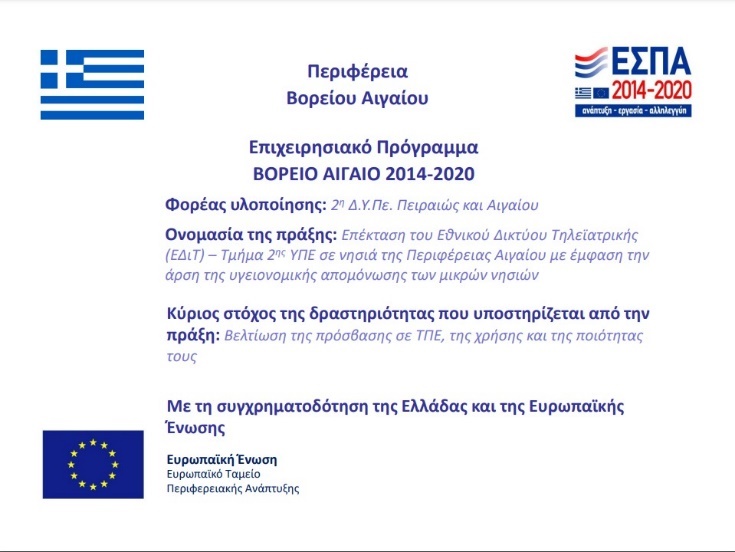 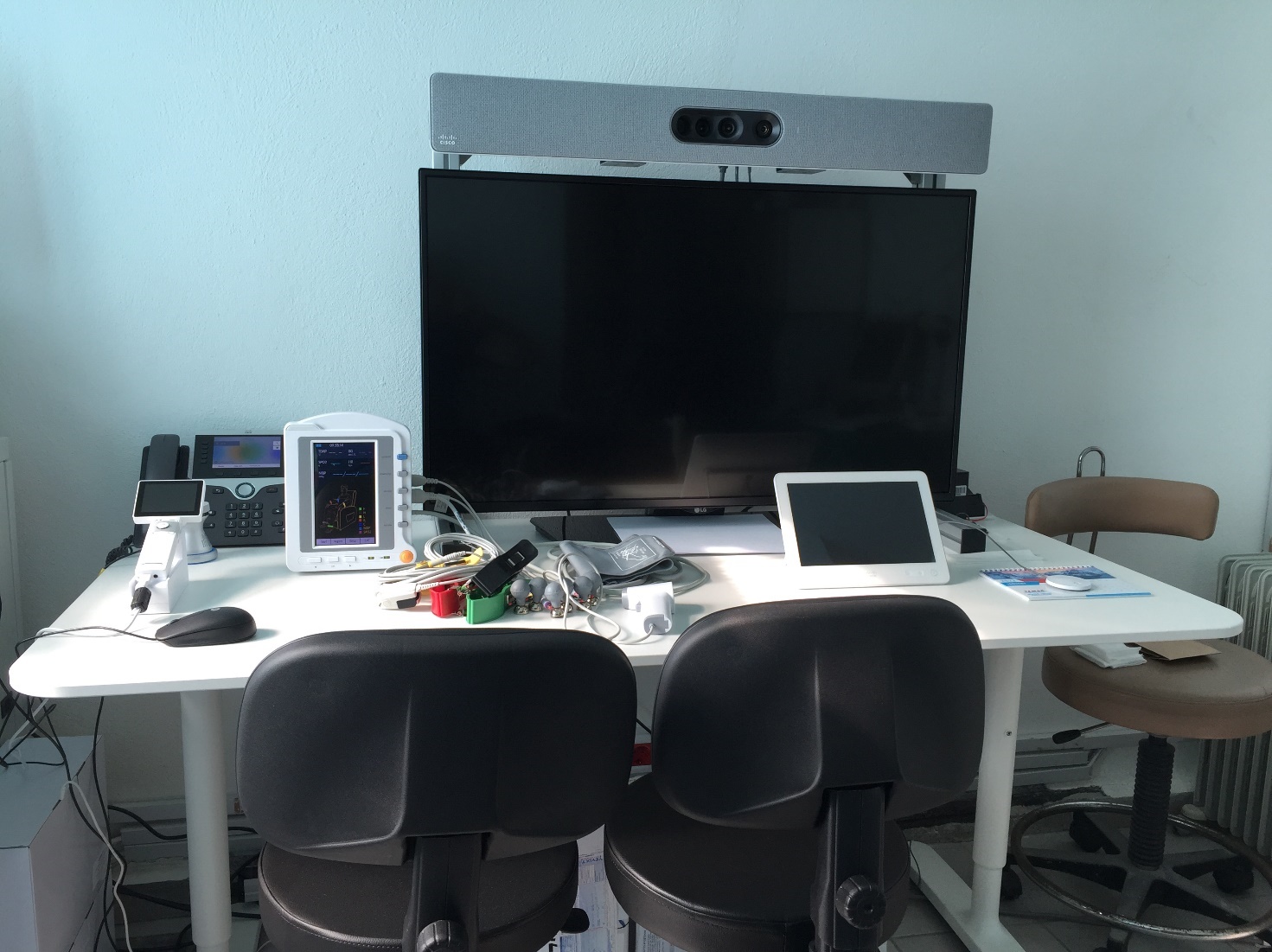 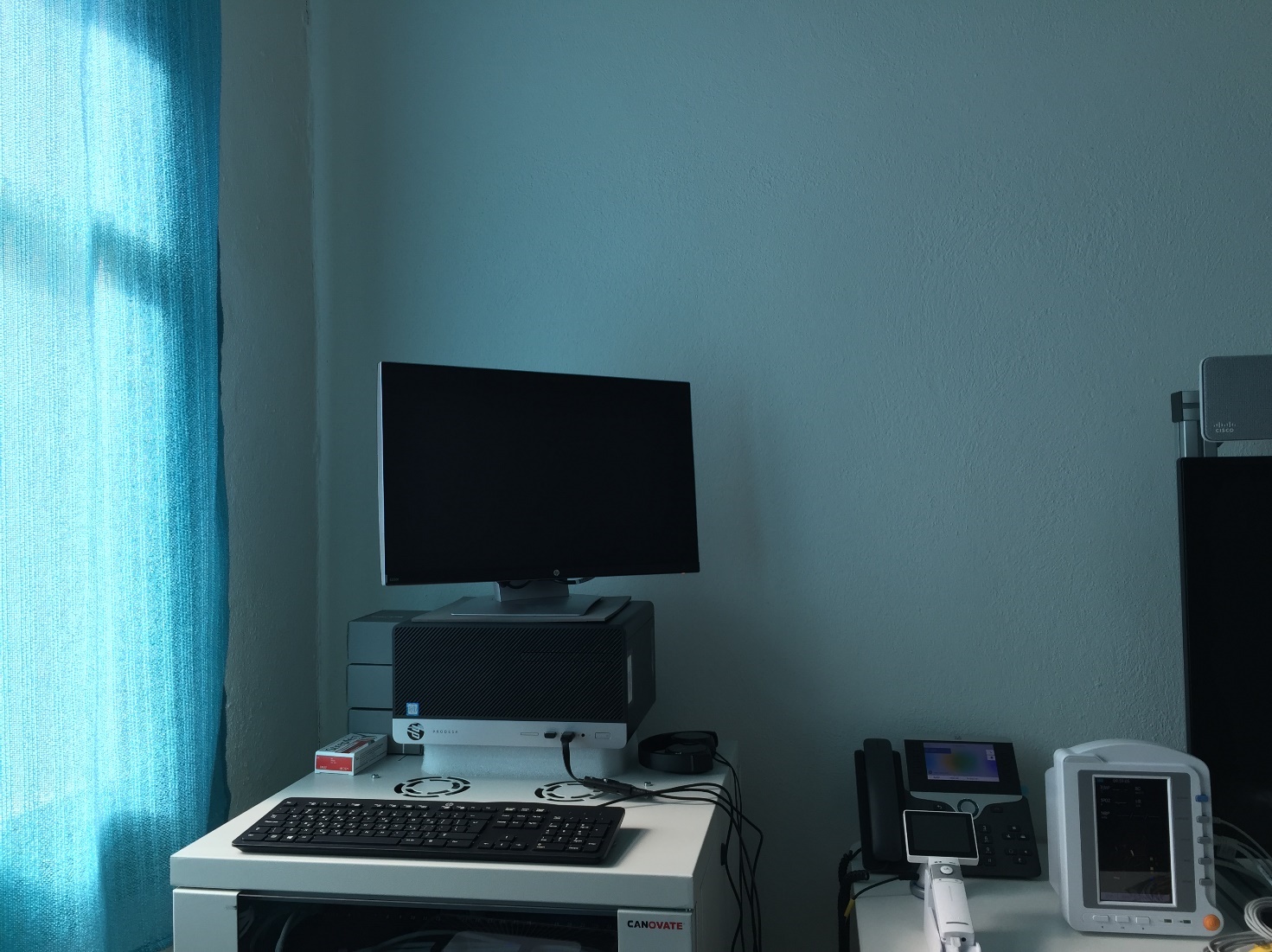 